АДМИНИСТРАЦИЯ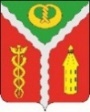 ГОРОДСКОГО ПОСЕЛЕНИЯ ГОРОД КАЛАЧКАЛАЧЕЕВСКОГО МУНИЦИПАЛЬНОГО РАЙОНАВОРОНЕЖСКОЙ ОБЛАСТИПОСТАНОВЛЕНИЕ«06» декабря 2022 г.	№ 506г. КалачО внесении изменений в постановление от 14.05.2019 № 198 «О создании общественной комиссии городского поселения город Калач Калачеевского муниципального района Воронежской области по обеспечению реализации приоритетного проекта «Формирование комфортной городской среды» (в ред. от 23.12.2019 № 659, от 19.05.2021 № 205)В соответствии с Постановлением Правительства Российской Федерации от 10.02.2017 № 169 «Об утверждении Правил предоставления и распределения субсидий из федерального бюджета бюджетам субъектов Российской Федерации на поддержку государственных программ субъектов Российской Федерации и муниципальных программ «Формирования современной городской среды», муниципальной программой городского поселения город Калач «Формирование современной городской среды городского поселения город Калач Калачеевского муниципального района Воронежской области на 2020-2026 годы», администрация городского поселения город Калач п о с т а н о в л я е т:1. Внести следующие изменения в постановление администрации городского поселения город Калач от 14.05.2019 № 198 «О создании общественной комиссии городского поселения город Калач Калачеевского муниципального района Воронежской области по обеспечению реализации приоритетного проекта «Формирование комфортной городской среды» (в ред. от 23.12.2019 № 659, от 19.05.2021 № 205):1.1. приложение к постановлению изложить в новой редакции согласно приложению к настоящему постановлению.2. Настоящее постановление вступает в силу с момента опубликования и распространяется на правоотношения, возникшие с 04 мая 2022 года.3. Опубликовать настоящее постановление в официальном периодическом печатном издании «Вестник муниципальных правовых актов городского поселения город Калач Калачеевского муниципального района Воронежской области», а также разместить на официальном сайте администрации городского поселения город Калач в сети Интернет.4. Контроль за исполнением настоящего постановления оставляю за собой.Приложение к постановлению администрации городского поселения город Калач от «06» декабря 2022 г. № 506СОСТАВобщественной комиссии городского поселения город КалачКалачеевского муниципального района Воронежской области по обеспечению реализации приоритетного проекта«Формирование комфортной городской среды» и муниципальной программы городского поселения город Калач «Формирование современной городской среды городского поселения город Калач Калачеевского муниципального района Воронежской области на 2020-2026 годы»Заместитель главы администрации городского поселения город КалачИ.С. КрамареваПредседатель комиссии:Председатель комиссии:Дудецкий Д.Н.- Глава администрации городского поселения город Калач Заместитель председателя комиссии:Заместитель председателя комиссии:Крамарева И.С.- заместитель главы администрации городского поселения город КалачСекретарь комиссии:Секретарь комиссии:Подобашева О.А.- заместитель директора КУ «Управление городского хозяйства»Члены комиссии:Члены комиссии:Байзаева З.Г. (по согласованию)- Директор калачеевского Районного Отделения Воронежской Областной Общественной Организации Всероссийского Общества ИнвалидовЛисов А.В.(по согласованию)- Директор МКП «Благоустройство»Головчанский И.П.(по согласованию)- Председатель Общественного Совета городского поселения город Калач Калачеевского муниципального района Воронежской областиГринев М.В.(по согласованию)- Председатель калачеевской районной общественной организации Всероссийской общественной организации ветеранов (пенсионеров) войны, труда, Вооруженных сил и правоохранительных органовМалева Т.В.(по согласованию)- Директор КУ «Управление городского хозяйства»Бондарев В.М.(по согласованию)- Руководитель МБУ «Отдел по физической культуре, спорту и работе с молодежью Калачеевского муниципального района» Шульгина М.Н.(по согласованию)- Начальник сектора архитектуры и градостроительства администрации Калачеевского муниципального района Воронежской областиЯковлев И.Н.(по согласованию)- Член штаба общественного движения «НАРОДНЫЙ ФРОНТ «ЗА РОССИЮ»